О начале второго этапа приема заявок на предоставление субсидий субъектам малого и среднего предпринимательства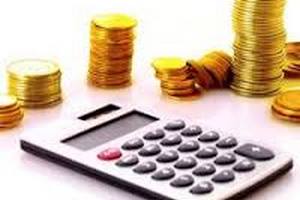 Министерство экономического развития и инвестиционной политики области объявляет о начале приема заявок субъектов малого и среднего предпринимательства на предоставление субсидий на возмещение части процентной ставки по банковским кредитам на приобретение (создание) основных средств, заключенным субъектами малого и среднего предпринимательства области.Условия и порядок предоставления субсидий утверждены постановлением Правительства Саратовской области от 27 марта 2014 года № 184-П «О реализации подпрограммы «Развитие малого и среднего предпринимательства в Саратовской области» (в редакции от 20 августа 2015 года № 419-П) и размещены:·  на официальном портале Правительства области по адресу: www.saratov.gov.ru/ баннер «Субсидии малому и среднему бизнесу»;·  на странице министерства экономического развития и инвестиционной политики области по адресу: http://saratov.gov.ru/gov/auth/mineconom/ в разделе «Функции и задачи» / «Развитие предпринимательства»/;·  на портале малого и среднего предпринимательства Саратовской области по адресу:http://msp.saratov.gov.ru/ в разделе «Законодательство» / «Региональное законодательство» / «Формы и виды поддержки».Заявки принимаются со 2 по 16 ноября 2015 года ежедневно (кроме субботы и воскресенья) с 9.00 до 18.00, обед с 13.00 до 14.00, по адресу: г. Саратов, ул. Московская, 72, ком. 903.КОНСУЛЬТАЦИИ ПО ТЕЛЕФОНАМ: 26-45-70, 26-14-86, 26-24-32, 2-22-88